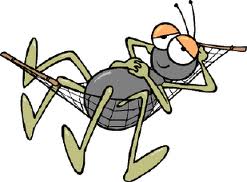 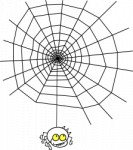 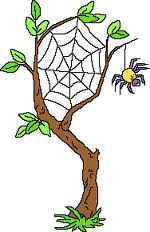 Lösung: